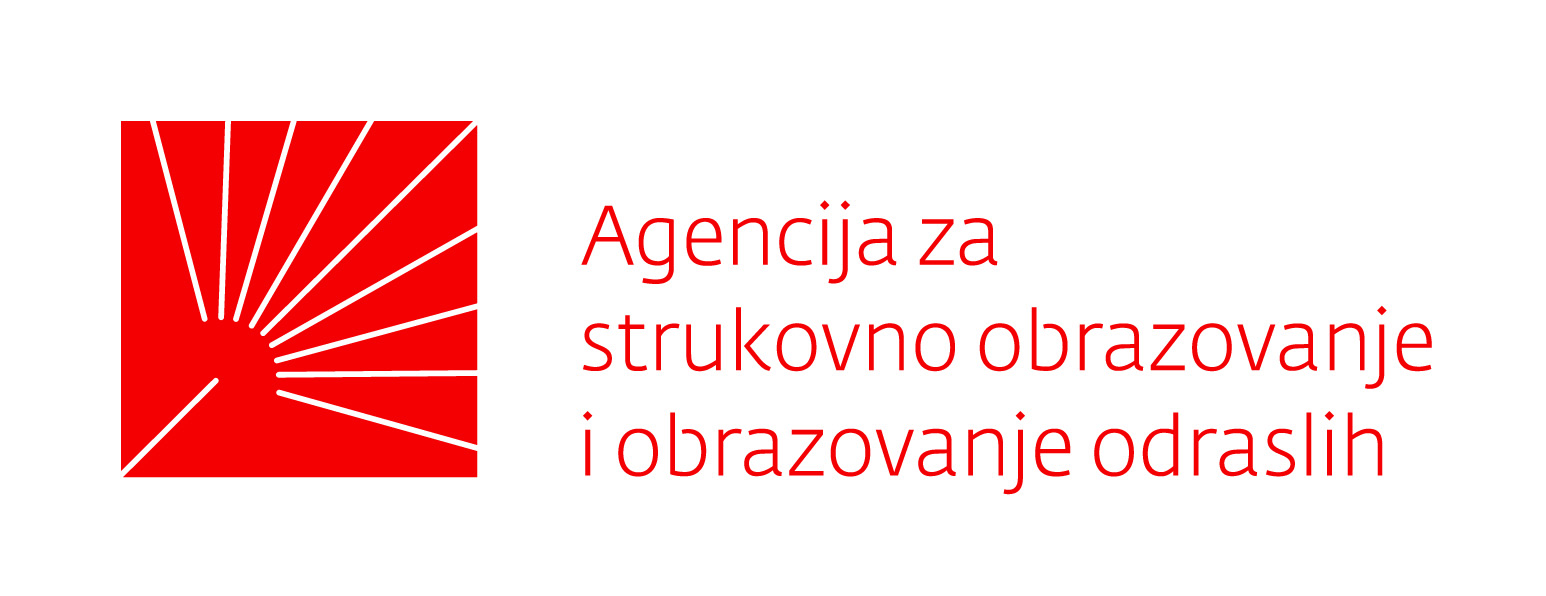 Molimo Vas da ispunjeni obrazac prijave dostavite Agenciji za strukovno obrazovanje i obrazovanje odraslih na e-adresu: predavaci-dsn@asoo.hr najkasnije do 15. kolovoza 2018. godine. OSNOVNE INFORMACIJEPRIJAVA TEME1. NASLOV PREDAVANJA / RADIONICE:2. AUTOR PRIJAVLJUJE (molimo označiti):predavanje u trajanju od 45 minutaradionicu  u trajanju od 45 minutapredavanje i radionicu u trajanju od 90 minutapredavanje u trajanju od 90 minutaradionicu u trajanju od 90 minuta3. AUTOR PRIJAVLJUJE (molimo označiti):temu za zajednička opća predavanja temu za sektorska predavanja Ako prijavljuje temu za zajednička opća predavanja molimo označiti tematsko područje:E-društvoIT sigurnostEmpatija i povjerenje - glavni izvori vrijednostiUčinkovito upravljanje vremenomAko prijavljuje temu za sektorska predavanja i radionice molimo označiti SEKTOR I tematsko područje:SAŽETAK PREDAVANJA / RADIONICENAPOMENEMolimo Vas da detaljno pročitate i popunite sve tražene podatke kako bi Vaša prijava bila potpuna.   Organizatori zadržavaju pravo izmjene programa. Hvala na razumijevanju.CHECK LISTAMolimo označite:	Ispunio/la sam sve potrebne podatke	Prijavi sam priložio/la svoj životopis u kojem se jasno može iščitati radno iskustvo, iskustvo u području u kojem se prijavljuje tema te iskustvo u održavanju predavanja i/ili radionicaZa sva dodatna pitanja i/ili nejasnoće slobodno se obratite upitom na predavaci-dsn@asoo.hr TITULA (prof., dr.sc., mr.sc., …)IME I PREZIMEBROJ TELEFONA  E- ADRESA(molimo upišite naslov Vašeg predavanja/radionice)SEKTORTEMATSKO PODRUČJE (molimo označiti):Šumarstvo, prerada i obrada drvaEU norme u šumarstvu, preradi i obradi drvaDendrologija – klasifikacija i imenovanje novih vrstaIspitivanje kvalitete namještaja Geologija, rudarstvo, nafta i kemijska tehnologijaRačunalne metode u zaštiti okolišaPlastika u okolišuStrojarstvo, brodogradnja i metalurgijaEkološki zasnovan održivi razvoj u industrijiPametne tvornice i pametni strojeviKontrola i optimizacijaNove tehnologije u automobilskoj industrijiElektrotehnika i računalstvoRazvod električne energijeIndustrijske mrežeOtvorene tehnologije i otvoreni kodRačunarstvo u oblakuGraditeljstvo i geodezijaAdaptacija na spomenicima kultureInteligentna gradnjaDigitalni katastarPromet i logistikaSigurnost u prometuTehnologija prijevozaOsobne, usluge zaštite i druge uslugeNanotehnologija – primjena u proizvodimaPrirodna kozmetikaTehnike nail artaKlasične pismoslikarske tehnike u suvremeno doba (Molimo napišite sažetak Vašeg predavanja / radionice. Sažetak mora biti napisan na minimalno 1 kartici teksta u tekstualnom obliku te mora održavati jasan misaoni hod- uvod, problematika, moguća rješenja).